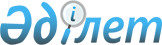 О некоторых вопросах оплаты трудаПостановление Правительства Республики Казахстан от 23 февраля 2000 года N 281

      В связи с введением в действие Законов Республики Казахстан Z990453_ "О государственной службе" и Z990493_ "О труде в Республике Казахстан" и Указов Президента Республики Казахстан от 29 декабря 1999 года N 318 U990318_ "Об утверждении Реестра должностей административных государственных служащих и Перечня категорий административных государственных должностей" и от 6 января 2000 года N 324 "О внесении изменений и дополнений в Указ Президента Республики Казахстан от 1 апреля 1997 года N 3436 U973436_ " Правительство Республики Казахстан постановляет: 

      1. Министерству финансов Республики Казахстан при согласовании штатных расписаний государственных органов предусматривать в фонде оплаты труда соответствующую разницу в заработной плате работникам за время их работы в данном государственном органе в той же должности, в случаях, когда среднемесячная заработная плата, включая пособие для оздоровления, с 1 января 2000 года оказалась ниже ранее получаемой среднемесячной заработной платы за 1999 год, с учетом доплат, надбавок, коэффициентов, пособий для оздоровления и премий (кроме депутатов) из расчета четырех среднемесячных заработных плат в год. 

      2. Акимам областей и городов Астаны и Алматы предусмотреть в фонде оплаты труда государственных органов, финансируемых из местных бюджетов, разницу, указанную в пункте 1 настоящего постановления. 

      3. Настоящее постановление вступает в силу со дня подписания. 

 

     Премьер-Министр     Республики Казахстан

(Специалисты: Умбетова А.М.,              Склярова И.В.)        
					© 2012. РГП на ПХВ «Институт законодательства и правовой информации Республики Казахстан» Министерства юстиции Республики Казахстан
				